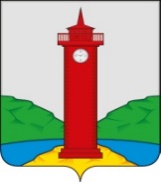 РОССИЙСКАЯ ФЕДЕРАЦИЯ
САМАРСКАЯ ОБЛАСТЬМУНИЦИПАЛЬНЫЙ РАЙОН ВолжскийСОБРАНИЕ ПРЕДСТАВИТЕЛЕЙ СЕЛЬСКОГО ПОСЕЛЕНИЯ КУРУМОЧТРЕТЬЕГО СОЗЫВА РЕШЕНИЕот «25» июня 2018г                                                      № 168/45  О внесении изменений в Генеральный план 
сельского поселения Курумоч муниципального района 
Волжский Самарской областиВ соответствии со статьей 24 Градостроительного кодекса Российской Федерации, пунктом 20 части 1 статьи 14 Федерального закона от 06.10.2003 № 131-ФЗ «Об общих принципах организации местного самоуправления в Российской Федерации», с учетом заключения о результатах публичных слушаний от «26» января 2018г, Собрание представителей сельского поселения Курумоч муниципального района Волжский Самарской области РЕШИЛО:1. Внести следующие изменения в Генеральный план сельского поселения Курумоч муниципального района Волжский Самарской области, утвержденный решением Собрания представителей Курумоч муниципального района Волжский Самарской области от 16.11.2015 № 15/4 (далее также – Генеральный план), следующие изменения:в Карту границ населенных пунктов, входящих в состав сельского поселения Курумоч муниципального района Волжский Самарской области (М 1:25000), внести изменения согласно приложению № 1 к настоящему решению;в Карту планируемого размещения объектов местного значения сельского поселения Курумоч муниципального района Волжский Самарской области (электро-, тепло-, газо- и водоснабжение населения, водоотведение) (М 1:5000), внести изменения согласно приложению № 2 к настоящему решению;в Карту планируемого размещения объектов местного значения сельского поселения Курумоч муниципального района Волжский Самарской области (М 1:5000), внести изменения согласно приложению № 3 к настоящему решению;в Карту планируемого размещения объектов местного значения сельского поселения Курумоч муниципального района Волжский Самарской области (автомобильные дороги местного значения и улично-дорожная сеть) (М 1:5000), внести изменения согласно приложению № 4 к настоящему решению;в Карту функциональных зон сельского поселения Курумоч муниципального района Волжский Самарской области (М 1:5000), внести изменения согласно приложению № 5 к настоящему решению;в Карту функциональных зон сельского поселения Курумоч муниципального района Волжский Самарской области (М 1:25000), внести изменения согласно приложению № 6 к настоящему решению;в Положение о территориальном планировании сельского поселения Курумоч муниципального района Волжский Самарской области внести изменения согласно приложению № 7 к настоящему решению.2. Официально опубликовать настоящее решение, а также приложения № 1 - № 7 к настоящему решению в газете «Вести сельского поселения Курумоч».3. Настоящее решение вступает в силу со дня его официального опубликования.Глава сельского поселения Курумочмуниципального района ВолжскийСамарской области							   О.Л. КатынскийПредседатель Собрания представителейсельского поселения Курумочмуниципального района ВолжскийСамарской области		                                                 Л.В. Богословская					                                                                                      Приложение № 1                                                                                  к решению Собрания                                                                                  представителей сельского                                                                                  поселения Курумоч                                                                                  муниципального района                                                                                  Волжский Самарской области                                                                                  от «25»июня 2018г № 168/45Изменения 
в Карту границ населенных пунктов, входящих в состав сельского поселения Курумоч муниципального района Волжский Самарской области (М 1:25000)Изменения:         Включение в границы населенного пункта поселка Власть Труда земельных участков с кадастровыми номерами 63:26:1805018:43, 63:26:1805018:108, 63:26:1805018:215, общей площадью 8,59 га, с изменением функционального зонирования зон Р «Зона рекреационного назначения», подзона Р(4) «Зона отдыха и туризма»; Сх «Зона сельскохозяйственного использования», подзона Сх(1) «Зона сельскохозяйственных угодий».                                                                                  Приложение № 2                                                                                  к решению Собрания                                                                                  представителей сельского                                                                                  поселения Курумоч                                                                                  муниципального района                                                                                  Волжский Самарской области                                                                                  от «25»июня 2018г № 168/45Измененияв Карту планируемого размещения объектов местного значения сельского поселения Курумоч муниципального района Волжский Самарской области (электро-, тепло-, газо- и водоснабжение населения, водоотведение) (М 1:5000)Изменения:Включение в границы населенного пункта поселка Власть Труда земельных участков с кадастровыми номерами 63:26:1805018:43, 63:26:1805018:108, 63:26:1805018:215, общей площадью 8,59 га, с изменением функционального зонирования зон Р «Зона рекреационного назначения», подзона Р(4) «Зона отдыха и туризма»; Сх «Зона сельскохозяйственного использования», подзона Сх(1) «Зона сельскохозяйственных угодий».                                                                                  Приложение № 3                                                                                  к решению Собрания                                                                                  представителей сельского                                                                                  поселения Курумоч                                                                                  муниципального района                                                                                  Волжский Самарской области                                                                                  от «25»июня 2018г № 168/45Измененияв Карту планируемого размещения объектов местного значения сельского поселения Курумоч муниципального района Волжский Самарской области (М 1:5000) Изменения: Включение в границы населенного пункта поселка Власть Труда земельных участков с кадастровыми номерами 63:26:1805018:43, 63:26:1805018:108, 63:26:1805018:215, общей площадью 8,59 га, с изменением функционального зонирования зон Р «Зона рекреационного назначения», подзона Р(4) «Зона отдыха и туризма»; Сх «Зона сельскохозяйственного использования», подзона Сх(1) «Зона сельскохозяйственных угодий». Приложение № 4                                                                                  к решению Собрания                                                                                  представителей сельского                                                                                  поселения Курумоч                                                                                  муниципального района                                                                                  Волжский Самарской области                                                                                  от «25»июня 2018г № 168/45Измененияв Карту планируемого размещения объектов местного значения сельского поселения Курумоч муниципального района Волжский Самарской области (автомобильные дороги местного значения и улично-дорожная сеть) (М 1:5000)Изменения:Включение в границы населенного пункта поселка Власть Труда земельных участков с кадастровыми номерами 63:26:1805018:43, 63:26:1805018:108, 63:26:1805018:215, общей площадью 8,59 га, с изменением функционального зонирования зон Р «Зона рекреационного назначения», подзона Р(4) «Зона отдыха и туризма»; Сх «Зона сельскохозяйственного использования», подзона Сх(1) «Зона сельскохозяйственных угодий». Приложение № 5                                                                                  к решению Собрания                                                                                  представителей сельского                                                                                  поселения Курумоч                                                                                  муниципального района                                                                                  Волжский Самарской области                                                                                  от «25»июня 2018г № 168/45Измененияв Карту функциональных зон сельского поселения Курумоч муниципального района Волжский Самарской области (М 1:5000)Изменения:Включение в границы населенного пункта поселка Власть Труда земельных участков с кадастровыми номерами 63:26:1805018:43, 63:26:1805018:108, 63:26:1805018:215, общей площадью 8,59 га, с изменением функционального зонирования зон Р «Зона рекреационного назначения», подзона Р(4) «Зона отдыха и туризма»; Сх «Зона сельскохозяйственного использования», подзона Сх(1) «Зона сельскохозяйственных угодий».                                                                                  Приложение № 6                                                                                  к решению Собрания                                                                                  представителей сельского                                                                                  поселения Курумоч                                                                                  муниципального района                                                                                  Волжский Самарской области                                                                                  от «25»июня 2018г № 168/45Измененияв Карту функциональных зон сельского поселения Курумоч муниципального района Волжский Самарской области (М 1:25000)Изменения:Включение в границы населенного пункта поселка Власть Труда земельных участков с кадастровыми номерами 63:26:1805018:43, 63:26:1805018:108, 63:26:1805018:215, общей площадью 8,59 га, с изменением функционального зонирования с зон Р «Зона рекреационного назначения», подзона Р(4) «Зона отдыха и туризма»; Сх «Зона сельскохозяйственного использования», подзона Сх(1) «Зона сельскохозяйственных угодий» на зону «Зона градостроительного использования».                                                                                  Приложение № 7                                                                                  к решению Собрания                                                                                  представителей сельского                                                                                  поселения Курумоч                                                                                  муниципального района                                                                                  Волжский Самарской области                                                                                  от «25»июня 2018г № 168/45Изменения 
в Положение о территориальном планировании 
сельского поселения Курумоч муниципального района Волжский Самарской областиВ разделе 3 «Параметры функциональных зон, а также сведения о планируемых для размещения в них объектах регионального значения, объектах местного значения муниципального района Волжский, объектах местного значения сельского поселения Курумоч, за исключением линейных объектов»:1) значение площади подзоны Р(4) заменить на 34,76;2) значение площади подзоны Сх(1) заменить на 2455,2.Карта границ населенных пунктов
сельского поселения Курумоч
(фрагмент)Карта границ населенных пунктов
сельского поселения Курумоч (фрагмент в редакции изменений)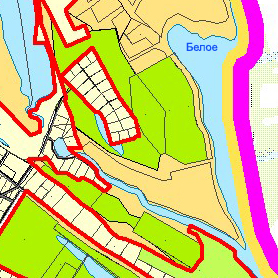 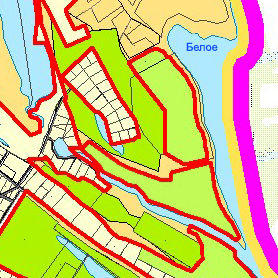 Карта планируемого размещения объектов местного значения
сельского поселения Курумоч
(фрагмент)Карта планируемого размещения объектов местного значения
сельского поселения Курумоч (фрагмент в редакции изменений)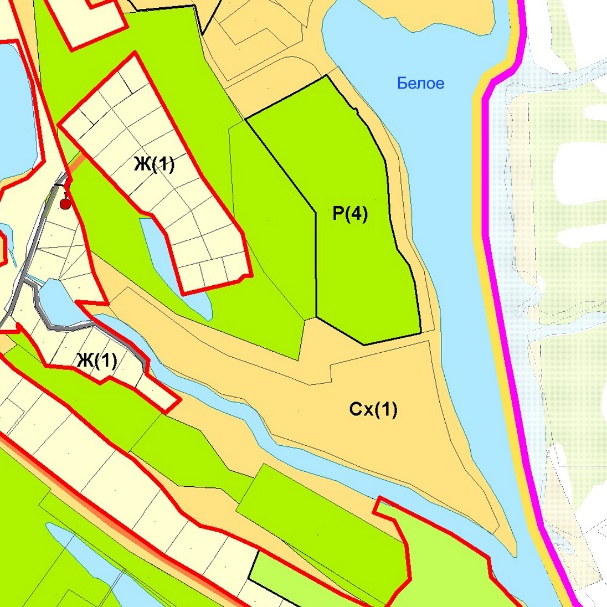 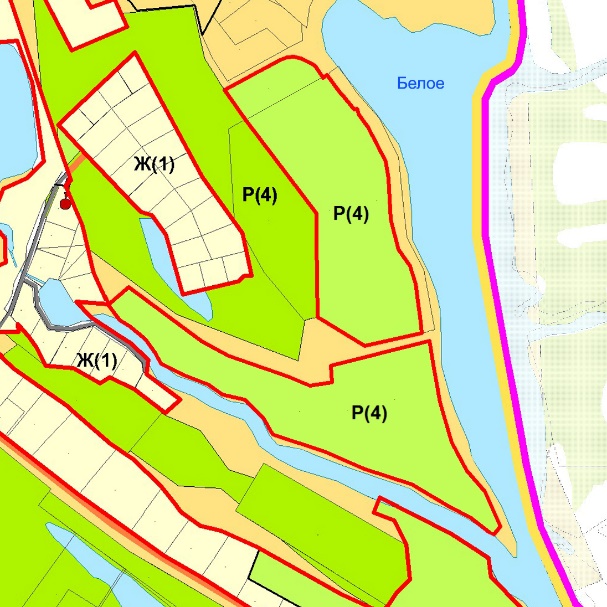 Карта планируемого размещения объектов местного значения
сельского поселения Курумоч
(фрагмент)Карта планируемого размещения объектов местного значения
сельского поселения Курумоч (фрагмент в редакции изменений)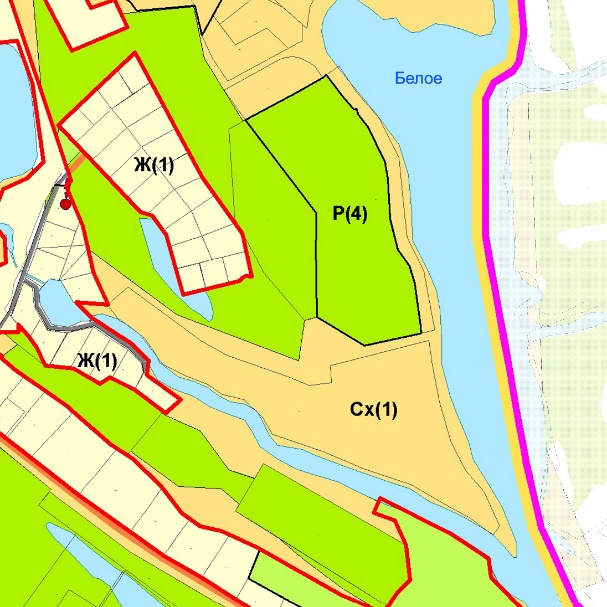 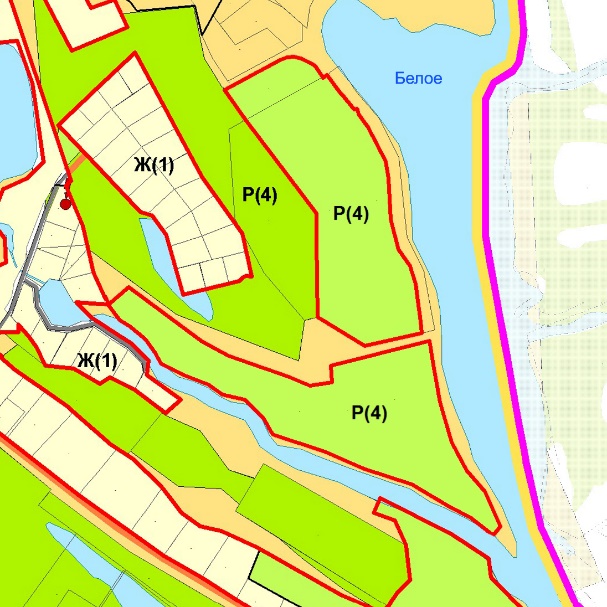 Карта планируемого размещения объектов местного значения
сельского поселения Курумоч
(фрагмент)Карта планируемого размещения объектов местного значения
сельского поселения Курумоч (фрагмент в редакции изменений)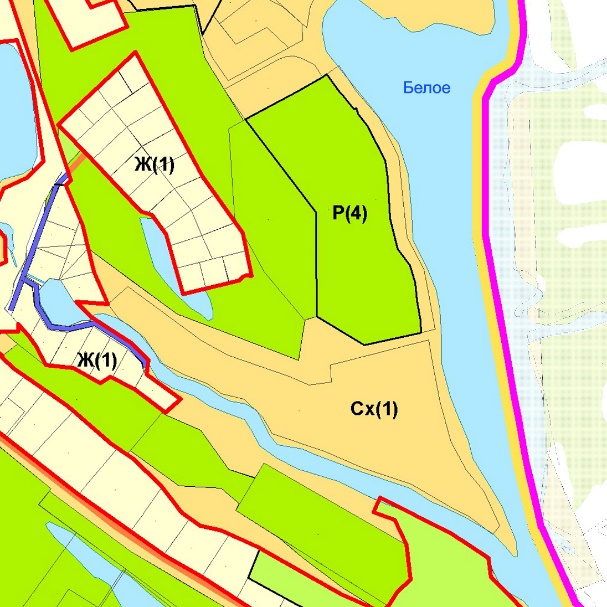 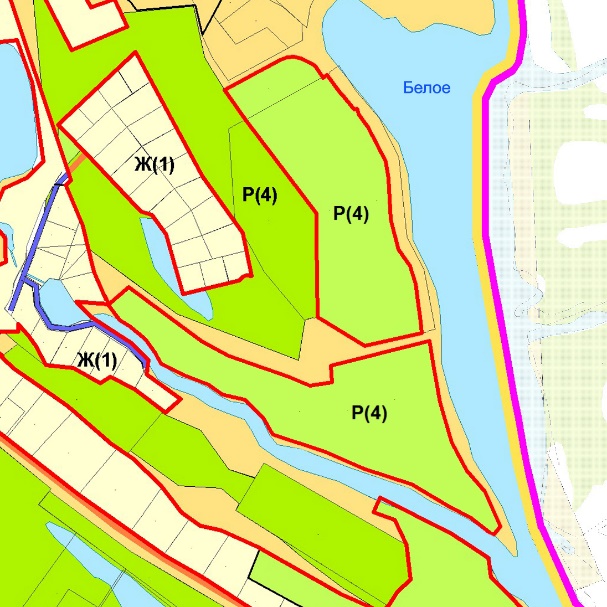 Карта функциональных зон
сельского поселения Курумоч
(фрагмент)Карта функциональных зон
сельского поселения Курумоч (фрагмент в редакции изменений)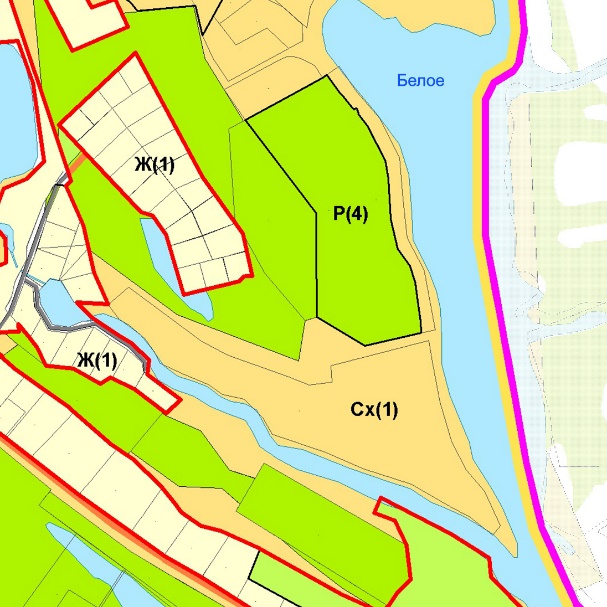 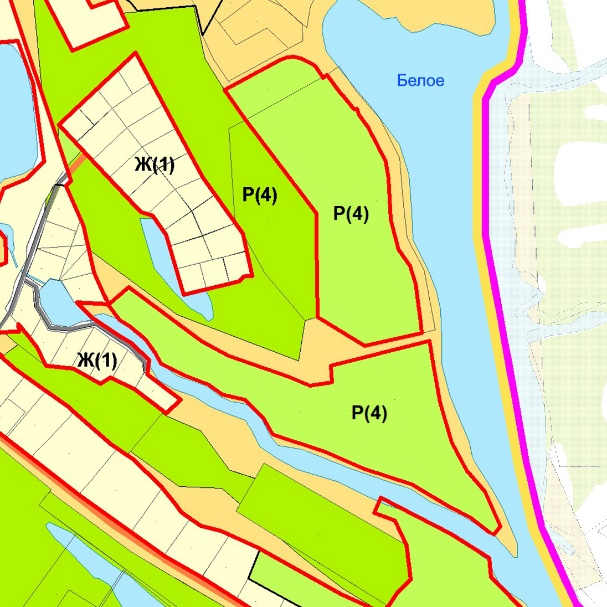 Карта функциональных зон 
сельского поселения Курумоч
(фрагмент)Карта функциональных зон 
сельского поселения Курумоч (фрагмент в редакции изменений)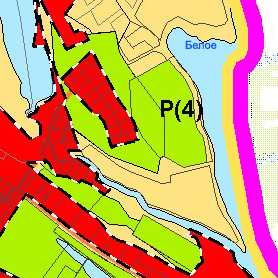 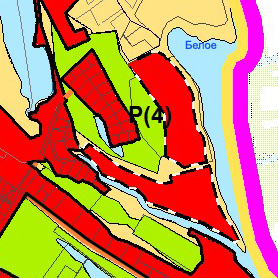 